Dear Parents,As you are aware, the children in Year 5 and 6 are preparing for their end of year production “Dazzle”.  Those children with larger parts to learn are required to attend rehearsals after school with Mrs Higley. Rehearsals will finish at 4:30pm and the children will be brought to the side gate for collection. Rehearsals are also listed on the school website and updated regularly. Show Dates at the Sport’s and Social Club – Tuesday 7th, Wednesday 8th and Thursday 9th July – times to be confirmedThursday 7th May - Poppy, Uncle W, Skimpy, Flossie, Monkeychunks, Murgatroyd, Squeamish, Clackett, Parker, Guillemot, Spooky x 3, Coco Nutsford, Mary Goround and Sarkky.Friday 8th May-   Poppy, Murgatroyd, Skimpy, Flossie, Clackett and Squeamish,  Monday 11th May -  Murgatroyd, Spooky x 3, Beakworthy, Failsafe, Flossie, Squeamish, Clackett, Monkeychunks, Uncle W, Poppy, Sarkky, Tuesday 12th May – none due to staff meetingWednesday 13th May – Beakworthy, Failsafe, Poppy, Spooky x 3, Flossie, Monkeychunks, PC Bosun, Uncle W and SkimpyThursday 14th May –  Fred, Uncle W, Flossie, Monkeychunks Spooky x3  and Sarkky, Skimpy and Poppy (rehearsal until 4pm due to moderation meeting)Friday 15th May –  Fred, Uncle W, Flossie, Monkeychunks Spooky x3,  Sarkky, Skimpy and Poppy Monday 18th May – Fred, Uncle W, Monkeychunks, Spooky x 3 and Flossie Tuesday 19th May (Infant Sports Day)  Fred, Uncle W, Monkeychunks, Spooky x 3, Flossie Murgatroyd, Squeamish, ClackettWednesday 20th May – none due to staff meeting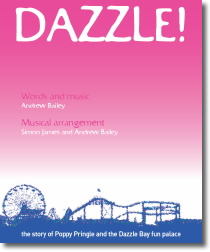 Thursday 21st May (Junior Sports Day)  Poppy, Skimpy, Coco, Uncle W, Fred, Flossie, Murgatroyd, Clackett, Squeamish, Spooky x 3 and MonkeychunksFriday 22nd May   Flossie, Uncle, Skimpy, Mary, Monkeychunks, Coco, Spooky x 3, Poppy, Sarkky                      HALF TERM*** Advance notice of Sunday 21st June rehearsal at the Sport’s and Social Club 10am – 4pm – timetable to follow***